REJESTROWANE OSTRZEŻENIE WKKWREJESTROWANE OSTRZEŻENIE WKKW	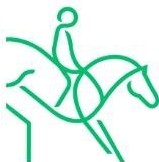 Wyciąg z Art. 527, Przepisy WKKW Wydanie 25 przepisów, obowiązujące od dnia 1 stycznia 2020 r. Ostatnia aktualizacja: 3 grudnia 2019 r.Następujące przypadki będą automatycznie powodowały następujące sankcje wobec zawodnika:1. Rejestrowane ostrzeżenie WKKW będzie systematycznie przyznawane za następujące wykroczenia:a) zawodnik kontynuuje jazdę po 3 wyraźnych odmowach, po upadku lub jakiejkolwiek formie eliminacji,b) wszelkie inne przypadki niebezpiecznej jazdy,c) po upadku zawodnik nie zgłasza się do lekarza weterynarii lub lekarza medycyny,d) zawodnik opuszcza miejsce zawodów po rezygnacji, eliminacji lub zatrzymaniu podczas próby terenowej bez przedstawienia konia do zbadania przez Delegata Weterynaryjnego,e) wszystkie przypadki niewielkiego krwawienia konia spowodowane przez zawodnika, czy to w pysku czy na bokach ostrogami, jako minimum, lub zastosowanie sankcji poważniejszej(ych) (zgodnie z art. 526.2)f) wywieranie presji na zmęczonego konia, oprócz 25 punktów karnych.Przed wydaniem rejestrowanego ostrzeżenia WKKW Komisja Sędziowska ma obowiązek wysłuchać zawodnika, jeśli jest on dostępny. Zawodnik ma prawo w dowolnym czasie zwrócić się do Komisji Sędziowskiej o wyjaśnienie przyczyn zastosowania rejestrowanego ostrzeżenia WKKW lub żółtej kartki ostrzegawczej.W przypadku zastosowania rejestrowanego ostrzeżenia WKKW lub żółtej kartki ostrzegawczej, po podjęciu decyzji przez Komisję Sędziowską na oficjalnej tablicy ogłoszeń należy zamieścić zawiadomienie z podaniem imienia i nazwiska zawodnika oraz przyczyny zastosowania ostrzeżenia.Jeżeli mimo odpowiednich starań zawodnik nie może zostać powiadomiony w czasie zawodów, że otrzymał rejestrowane ostrzeżenie WKKW lub żółtą kartkę ostrzegawczą, musi zostać powiadomiony na piśmie w ciągu czternastu (14) dni od zawodów.W przypadku, gdyby ta sama Osoba Odpowiedzialna otrzymała trzy (3) lub więcej rejestrowanych ostrzeżeń WKKW na tych samych lub jakichkolwiek innych zawodach międzynarodowych w okresie dwóch (2) lat (24 miesięcy) od otrzymania pierwszej kartki ostrzegawczej WKKW za jakiekolwiek wykroczenie, taka Osoba Odpowiedzialna będzie automatycznie zawieszona na okres dwóch (2) miesięcy po oficjalnym zawiadomieniu przez lub w imieniu Sekretarza Generalnego FEI. Data rozpoczęcia okresu zawieszenia będzie ustalana zgodnie z Przepisami Ogólnymi FEI i potwierdzona w zawiadomieniu.Nazwa I miejsce zawodów:REJESTROWANE OSTRZEŻENIE WKKW	Wyciąg z Art. 527, Przepisy WKKW Wydanie 25 przepisów, obowiązujące od dnia 1 stycznia 2020 r. Ostatnia aktualizacja: 3 grudnia 2019 r.Następujące przypadki będą automatycznie powodowały następujące sankcje wobec zawodnika:1. Rejestrowane ostrzeżenie WKKW będzie systematycznie przyznawane za następujące wykroczenia:a) zawodnik kontynuuje jazdę po 3 wyraźnych odmowach, po upadku lub jakiejkolwiek formie eliminacji,b) wszelkie inne przypadki niebezpiecznej jazdy,c) po upadku zawodnik nie zgłasza się do lekarza weterynarii lub lekarza medycyny,d) zawodnik opuszcza miejsce zawodów po rezygnacji, eliminacji lub zatrzymaniu podczas próby terenowej bez przedstawienia konia do zbadania przez Delegata Weterynaryjnego,e) wszystkie przypadki niewielkiego krwawienia konia spowodowane przez zawodnika, czy to w pysku czy na bokach ostrogami, jako minimum, lub zastosowanie sankcji poważniejszej(ych) (zgodnie z art. 526.2)f) wywieranie presji na zmęczonego konia, oprócz 25 punktów karnych.Przed wydaniem rejestrowanego ostrzeżenia WKKW Komisja Sędziowska ma obowiązek wysłuchać zawodnika, jeśli jest on dostępny. Zawodnik ma prawo w dowolnym czasie zwrócić się do Komisji Sędziowskiej o wyjaśnienie przyczyn zastosowania rejestrowanego ostrzeżenia WKKW lub żółtej kartki ostrzegawczej.W przypadku zastosowania rejestrowanego ostrzeżenia WKKW lub żółtej kartki ostrzegawczej, po podjęciu decyzji przez Komisję Sędziowską na oficjalnej tablicy ogłoszeń należy zamieścić zawiadomienie z podaniem imienia i nazwiska zawodnika oraz przyczyny zastosowania ostrzeżenia.Jeżeli mimo odpowiednich starań zawodnik nie może zostać powiadomiony w czasie zawodów, że otrzymał rejestrowane ostrzeżenie WKKW lub żółtą kartkę ostrzegawczą, musi zostać powiadomiony na piśmie w ciągu czternastu (14) dni od zawodów.W przypadku, gdyby ta sama Osoba Odpowiedzialna otrzymała trzy (3) lub więcej rejestrowanych ostrzeżeń WKKW na tych samych lub jakichkolwiek innych zawodach międzynarodowych w okresie dwóch (2) lat (24 miesięcy) od otrzymania pierwszej kartki ostrzegawczej WKKW za jakiekolwiek wykroczenie, taka Osoba Odpowiedzialna będzie automatycznie zawieszona na okres dwóch (2) miesięcy po oficjalnym zawiadomieniu przez lub w imieniu Sekretarza Generalnego FEI. Data rozpoczęcia okresu zawieszenia będzie ustalana zgodnie z Przepisami Ogólnymi FEI i potwierdzona w zawiadomieniu.REJESTROWANE OSTRZEŻENIE WKKW	Wyciąg z Art. 527, Przepisy WKKW Wydanie 25 przepisów, obowiązujące od dnia 1 stycznia 2020 r. Ostatnia aktualizacja: 3 grudnia 2019 r.Następujące przypadki będą automatycznie powodowały następujące sankcje wobec zawodnika:1. Rejestrowane ostrzeżenie WKKW będzie systematycznie przyznawane za następujące wykroczenia:a) zawodnik kontynuuje jazdę po 3 wyraźnych odmowach, po upadku lub jakiejkolwiek formie eliminacji,b) wszelkie inne przypadki niebezpiecznej jazdy,c) po upadku zawodnik nie zgłasza się do lekarza weterynarii lub lekarza medycyny,d) zawodnik opuszcza miejsce zawodów po rezygnacji, eliminacji lub zatrzymaniu podczas próby terenowej bez przedstawienia konia do zbadania przez Delegata Weterynaryjnego,e) wszystkie przypadki niewielkiego krwawienia konia spowodowane przez zawodnika, czy to w pysku czy na bokach ostrogami, jako minimum, lub zastosowanie sankcji poważniejszej(ych) (zgodnie z art. 526.2)f) wywieranie presji na zmęczonego konia, oprócz 25 punktów karnych.Przed wydaniem rejestrowanego ostrzeżenia WKKW Komisja Sędziowska ma obowiązek wysłuchać zawodnika, jeśli jest on dostępny. Zawodnik ma prawo w dowolnym czasie zwrócić się do Komisji Sędziowskiej o wyjaśnienie przyczyn zastosowania rejestrowanego ostrzeżenia WKKW lub żółtej kartki ostrzegawczej.W przypadku zastosowania rejestrowanego ostrzeżenia WKKW lub żółtej kartki ostrzegawczej, po podjęciu decyzji przez Komisję Sędziowską na oficjalnej tablicy ogłoszeń należy zamieścić zawiadomienie z podaniem imienia i nazwiska zawodnika oraz przyczyny zastosowania ostrzeżenia.Jeżeli mimo odpowiednich starań zawodnik nie może zostać powiadomiony w czasie zawodów, że otrzymał rejestrowane ostrzeżenie WKKW lub żółtą kartkę ostrzegawczą, musi zostać powiadomiony na piśmie w ciągu czternastu (14) dni od zawodów.W przypadku, gdyby ta sama Osoba Odpowiedzialna otrzymała trzy (3) lub więcej rejestrowanych ostrzeżeń WKKW na tych samych lub jakichkolwiek innych zawodach międzynarodowych w okresie dwóch (2) lat (24 miesięcy) od otrzymania pierwszej kartki ostrzegawczej WKKW za jakiekolwiek wykroczenie, taka Osoba Odpowiedzialna będzie automatycznie zawieszona na okres dwóch (2) miesięcy po oficjalnym zawiadomieniu przez lub w imieniu Sekretarza Generalnego FEI. Data rozpoczęcia okresu zawieszenia będzie ustalana zgodnie z Przepisami Ogólnymi FEI i potwierdzona w zawiadomieniu.Data:REJESTROWANE OSTRZEŻENIE WKKW	Wyciąg z Art. 527, Przepisy WKKW Wydanie 25 przepisów, obowiązujące od dnia 1 stycznia 2020 r. Ostatnia aktualizacja: 3 grudnia 2019 r.Następujące przypadki będą automatycznie powodowały następujące sankcje wobec zawodnika:1. Rejestrowane ostrzeżenie WKKW będzie systematycznie przyznawane za następujące wykroczenia:a) zawodnik kontynuuje jazdę po 3 wyraźnych odmowach, po upadku lub jakiejkolwiek formie eliminacji,b) wszelkie inne przypadki niebezpiecznej jazdy,c) po upadku zawodnik nie zgłasza się do lekarza weterynarii lub lekarza medycyny,d) zawodnik opuszcza miejsce zawodów po rezygnacji, eliminacji lub zatrzymaniu podczas próby terenowej bez przedstawienia konia do zbadania przez Delegata Weterynaryjnego,e) wszystkie przypadki niewielkiego krwawienia konia spowodowane przez zawodnika, czy to w pysku czy na bokach ostrogami, jako minimum, lub zastosowanie sankcji poważniejszej(ych) (zgodnie z art. 526.2)f) wywieranie presji na zmęczonego konia, oprócz 25 punktów karnych.Przed wydaniem rejestrowanego ostrzeżenia WKKW Komisja Sędziowska ma obowiązek wysłuchać zawodnika, jeśli jest on dostępny. Zawodnik ma prawo w dowolnym czasie zwrócić się do Komisji Sędziowskiej o wyjaśnienie przyczyn zastosowania rejestrowanego ostrzeżenia WKKW lub żółtej kartki ostrzegawczej.W przypadku zastosowania rejestrowanego ostrzeżenia WKKW lub żółtej kartki ostrzegawczej, po podjęciu decyzji przez Komisję Sędziowską na oficjalnej tablicy ogłoszeń należy zamieścić zawiadomienie z podaniem imienia i nazwiska zawodnika oraz przyczyny zastosowania ostrzeżenia.Jeżeli mimo odpowiednich starań zawodnik nie może zostać powiadomiony w czasie zawodów, że otrzymał rejestrowane ostrzeżenie WKKW lub żółtą kartkę ostrzegawczą, musi zostać powiadomiony na piśmie w ciągu czternastu (14) dni od zawodów.W przypadku, gdyby ta sama Osoba Odpowiedzialna otrzymała trzy (3) lub więcej rejestrowanych ostrzeżeń WKKW na tych samych lub jakichkolwiek innych zawodach międzynarodowych w okresie dwóch (2) lat (24 miesięcy) od otrzymania pierwszej kartki ostrzegawczej WKKW za jakiekolwiek wykroczenie, taka Osoba Odpowiedzialna będzie automatycznie zawieszona na okres dwóch (2) miesięcy po oficjalnym zawiadomieniu przez lub w imieniu Sekretarza Generalnego FEI. Data rozpoczęcia okresu zawieszenia będzie ustalana zgodnie z Przepisami Ogólnymi FEI i potwierdzona w zawiadomieniu.imię i nazwisko Osoby OdpowiedzialnejREJESTROWANE OSTRZEŻENIE WKKW	Wyciąg z Art. 527, Przepisy WKKW Wydanie 25 przepisów, obowiązujące od dnia 1 stycznia 2020 r. Ostatnia aktualizacja: 3 grudnia 2019 r.Następujące przypadki będą automatycznie powodowały następujące sankcje wobec zawodnika:1. Rejestrowane ostrzeżenie WKKW będzie systematycznie przyznawane za następujące wykroczenia:a) zawodnik kontynuuje jazdę po 3 wyraźnych odmowach, po upadku lub jakiejkolwiek formie eliminacji,b) wszelkie inne przypadki niebezpiecznej jazdy,c) po upadku zawodnik nie zgłasza się do lekarza weterynarii lub lekarza medycyny,d) zawodnik opuszcza miejsce zawodów po rezygnacji, eliminacji lub zatrzymaniu podczas próby terenowej bez przedstawienia konia do zbadania przez Delegata Weterynaryjnego,e) wszystkie przypadki niewielkiego krwawienia konia spowodowane przez zawodnika, czy to w pysku czy na bokach ostrogami, jako minimum, lub zastosowanie sankcji poważniejszej(ych) (zgodnie z art. 526.2)f) wywieranie presji na zmęczonego konia, oprócz 25 punktów karnych.Przed wydaniem rejestrowanego ostrzeżenia WKKW Komisja Sędziowska ma obowiązek wysłuchać zawodnika, jeśli jest on dostępny. Zawodnik ma prawo w dowolnym czasie zwrócić się do Komisji Sędziowskiej o wyjaśnienie przyczyn zastosowania rejestrowanego ostrzeżenia WKKW lub żółtej kartki ostrzegawczej.W przypadku zastosowania rejestrowanego ostrzeżenia WKKW lub żółtej kartki ostrzegawczej, po podjęciu decyzji przez Komisję Sędziowską na oficjalnej tablicy ogłoszeń należy zamieścić zawiadomienie z podaniem imienia i nazwiska zawodnika oraz przyczyny zastosowania ostrzeżenia.Jeżeli mimo odpowiednich starań zawodnik nie może zostać powiadomiony w czasie zawodów, że otrzymał rejestrowane ostrzeżenie WKKW lub żółtą kartkę ostrzegawczą, musi zostać powiadomiony na piśmie w ciągu czternastu (14) dni od zawodów.W przypadku, gdyby ta sama Osoba Odpowiedzialna otrzymała trzy (3) lub więcej rejestrowanych ostrzeżeń WKKW na tych samych lub jakichkolwiek innych zawodach międzynarodowych w okresie dwóch (2) lat (24 miesięcy) od otrzymania pierwszej kartki ostrzegawczej WKKW za jakiekolwiek wykroczenie, taka Osoba Odpowiedzialna będzie automatycznie zawieszona na okres dwóch (2) miesięcy po oficjalnym zawiadomieniu przez lub w imieniu Sekretarza Generalnego FEI. Data rozpoczęcia okresu zawieszenia będzie ustalana zgodnie z Przepisami Ogólnymi FEI i potwierdzona w zawiadomieniu.REJESTROWANE OSTRZEŻENIE WKKW	Wyciąg z Art. 527, Przepisy WKKW Wydanie 25 przepisów, obowiązujące od dnia 1 stycznia 2020 r. Ostatnia aktualizacja: 3 grudnia 2019 r.Następujące przypadki będą automatycznie powodowały następujące sankcje wobec zawodnika:1. Rejestrowane ostrzeżenie WKKW będzie systematycznie przyznawane za następujące wykroczenia:a) zawodnik kontynuuje jazdę po 3 wyraźnych odmowach, po upadku lub jakiejkolwiek formie eliminacji,b) wszelkie inne przypadki niebezpiecznej jazdy,c) po upadku zawodnik nie zgłasza się do lekarza weterynarii lub lekarza medycyny,d) zawodnik opuszcza miejsce zawodów po rezygnacji, eliminacji lub zatrzymaniu podczas próby terenowej bez przedstawienia konia do zbadania przez Delegata Weterynaryjnego,e) wszystkie przypadki niewielkiego krwawienia konia spowodowane przez zawodnika, czy to w pysku czy na bokach ostrogami, jako minimum, lub zastosowanie sankcji poważniejszej(ych) (zgodnie z art. 526.2)f) wywieranie presji na zmęczonego konia, oprócz 25 punktów karnych.Przed wydaniem rejestrowanego ostrzeżenia WKKW Komisja Sędziowska ma obowiązek wysłuchać zawodnika, jeśli jest on dostępny. Zawodnik ma prawo w dowolnym czasie zwrócić się do Komisji Sędziowskiej o wyjaśnienie przyczyn zastosowania rejestrowanego ostrzeżenia WKKW lub żółtej kartki ostrzegawczej.W przypadku zastosowania rejestrowanego ostrzeżenia WKKW lub żółtej kartki ostrzegawczej, po podjęciu decyzji przez Komisję Sędziowską na oficjalnej tablicy ogłoszeń należy zamieścić zawiadomienie z podaniem imienia i nazwiska zawodnika oraz przyczyny zastosowania ostrzeżenia.Jeżeli mimo odpowiednich starań zawodnik nie może zostać powiadomiony w czasie zawodów, że otrzymał rejestrowane ostrzeżenie WKKW lub żółtą kartkę ostrzegawczą, musi zostać powiadomiony na piśmie w ciągu czternastu (14) dni od zawodów.W przypadku, gdyby ta sama Osoba Odpowiedzialna otrzymała trzy (3) lub więcej rejestrowanych ostrzeżeń WKKW na tych samych lub jakichkolwiek innych zawodach międzynarodowych w okresie dwóch (2) lat (24 miesięcy) od otrzymania pierwszej kartki ostrzegawczej WKKW za jakiekolwiek wykroczenie, taka Osoba Odpowiedzialna będzie automatycznie zawieszona na okres dwóch (2) miesięcy po oficjalnym zawiadomieniu przez lub w imieniu Sekretarza Generalnego FEI. Data rozpoczęcia okresu zawieszenia będzie ustalana zgodnie z Przepisami Ogólnymi FEI i potwierdzona w zawiadomieniu.Nr PZJREJESTROWANE OSTRZEŻENIE WKKW	Wyciąg z Art. 527, Przepisy WKKW Wydanie 25 przepisów, obowiązujące od dnia 1 stycznia 2020 r. Ostatnia aktualizacja: 3 grudnia 2019 r.Następujące przypadki będą automatycznie powodowały następujące sankcje wobec zawodnika:1. Rejestrowane ostrzeżenie WKKW będzie systematycznie przyznawane za następujące wykroczenia:a) zawodnik kontynuuje jazdę po 3 wyraźnych odmowach, po upadku lub jakiejkolwiek formie eliminacji,b) wszelkie inne przypadki niebezpiecznej jazdy,c) po upadku zawodnik nie zgłasza się do lekarza weterynarii lub lekarza medycyny,d) zawodnik opuszcza miejsce zawodów po rezygnacji, eliminacji lub zatrzymaniu podczas próby terenowej bez przedstawienia konia do zbadania przez Delegata Weterynaryjnego,e) wszystkie przypadki niewielkiego krwawienia konia spowodowane przez zawodnika, czy to w pysku czy na bokach ostrogami, jako minimum, lub zastosowanie sankcji poważniejszej(ych) (zgodnie z art. 526.2)f) wywieranie presji na zmęczonego konia, oprócz 25 punktów karnych.Przed wydaniem rejestrowanego ostrzeżenia WKKW Komisja Sędziowska ma obowiązek wysłuchać zawodnika, jeśli jest on dostępny. Zawodnik ma prawo w dowolnym czasie zwrócić się do Komisji Sędziowskiej o wyjaśnienie przyczyn zastosowania rejestrowanego ostrzeżenia WKKW lub żółtej kartki ostrzegawczej.W przypadku zastosowania rejestrowanego ostrzeżenia WKKW lub żółtej kartki ostrzegawczej, po podjęciu decyzji przez Komisję Sędziowską na oficjalnej tablicy ogłoszeń należy zamieścić zawiadomienie z podaniem imienia i nazwiska zawodnika oraz przyczyny zastosowania ostrzeżenia.Jeżeli mimo odpowiednich starań zawodnik nie może zostać powiadomiony w czasie zawodów, że otrzymał rejestrowane ostrzeżenie WKKW lub żółtą kartkę ostrzegawczą, musi zostać powiadomiony na piśmie w ciągu czternastu (14) dni od zawodów.W przypadku, gdyby ta sama Osoba Odpowiedzialna otrzymała trzy (3) lub więcej rejestrowanych ostrzeżeń WKKW na tych samych lub jakichkolwiek innych zawodach międzynarodowych w okresie dwóch (2) lat (24 miesięcy) od otrzymania pierwszej kartki ostrzegawczej WKKW za jakiekolwiek wykroczenie, taka Osoba Odpowiedzialna będzie automatycznie zawieszona na okres dwóch (2) miesięcy po oficjalnym zawiadomieniu przez lub w imieniu Sekretarza Generalnego FEI. Data rozpoczęcia okresu zawieszenia będzie ustalana zgodnie z Przepisami Ogólnymi FEI i potwierdzona w zawiadomieniu.WYKROCZENIEREJESTROWANE OSTRZEŻENIE WKKW	Wyciąg z Art. 527, Przepisy WKKW Wydanie 25 przepisów, obowiązujące od dnia 1 stycznia 2020 r. Ostatnia aktualizacja: 3 grudnia 2019 r.Następujące przypadki będą automatycznie powodowały następujące sankcje wobec zawodnika:1. Rejestrowane ostrzeżenie WKKW będzie systematycznie przyznawane za następujące wykroczenia:a) zawodnik kontynuuje jazdę po 3 wyraźnych odmowach, po upadku lub jakiejkolwiek formie eliminacji,b) wszelkie inne przypadki niebezpiecznej jazdy,c) po upadku zawodnik nie zgłasza się do lekarza weterynarii lub lekarza medycyny,d) zawodnik opuszcza miejsce zawodów po rezygnacji, eliminacji lub zatrzymaniu podczas próby terenowej bez przedstawienia konia do zbadania przez Delegata Weterynaryjnego,e) wszystkie przypadki niewielkiego krwawienia konia spowodowane przez zawodnika, czy to w pysku czy na bokach ostrogami, jako minimum, lub zastosowanie sankcji poważniejszej(ych) (zgodnie z art. 526.2)f) wywieranie presji na zmęczonego konia, oprócz 25 punktów karnych.Przed wydaniem rejestrowanego ostrzeżenia WKKW Komisja Sędziowska ma obowiązek wysłuchać zawodnika, jeśli jest on dostępny. Zawodnik ma prawo w dowolnym czasie zwrócić się do Komisji Sędziowskiej o wyjaśnienie przyczyn zastosowania rejestrowanego ostrzeżenia WKKW lub żółtej kartki ostrzegawczej.W przypadku zastosowania rejestrowanego ostrzeżenia WKKW lub żółtej kartki ostrzegawczej, po podjęciu decyzji przez Komisję Sędziowską na oficjalnej tablicy ogłoszeń należy zamieścić zawiadomienie z podaniem imienia i nazwiska zawodnika oraz przyczyny zastosowania ostrzeżenia.Jeżeli mimo odpowiednich starań zawodnik nie może zostać powiadomiony w czasie zawodów, że otrzymał rejestrowane ostrzeżenie WKKW lub żółtą kartkę ostrzegawczą, musi zostać powiadomiony na piśmie w ciągu czternastu (14) dni od zawodów.W przypadku, gdyby ta sama Osoba Odpowiedzialna otrzymała trzy (3) lub więcej rejestrowanych ostrzeżeń WKKW na tych samych lub jakichkolwiek innych zawodach międzynarodowych w okresie dwóch (2) lat (24 miesięcy) od otrzymania pierwszej kartki ostrzegawczej WKKW za jakiekolwiek wykroczenie, taka Osoba Odpowiedzialna będzie automatycznie zawieszona na okres dwóch (2) miesięcy po oficjalnym zawiadomieniu przez lub w imieniu Sekretarza Generalnego FEI. Data rozpoczęcia okresu zawieszenia będzie ustalana zgodnie z Przepisami Ogólnymi FEI i potwierdzona w zawiadomieniu.Przepisy WKKW, Art . 527REJESTROWANE OSTRZEŻENIE WKKW	Wyciąg z Art. 527, Przepisy WKKW Wydanie 25 przepisów, obowiązujące od dnia 1 stycznia 2020 r. Ostatnia aktualizacja: 3 grudnia 2019 r.Następujące przypadki będą automatycznie powodowały następujące sankcje wobec zawodnika:1. Rejestrowane ostrzeżenie WKKW będzie systematycznie przyznawane za następujące wykroczenia:a) zawodnik kontynuuje jazdę po 3 wyraźnych odmowach, po upadku lub jakiejkolwiek formie eliminacji,b) wszelkie inne przypadki niebezpiecznej jazdy,c) po upadku zawodnik nie zgłasza się do lekarza weterynarii lub lekarza medycyny,d) zawodnik opuszcza miejsce zawodów po rezygnacji, eliminacji lub zatrzymaniu podczas próby terenowej bez przedstawienia konia do zbadania przez Delegata Weterynaryjnego,e) wszystkie przypadki niewielkiego krwawienia konia spowodowane przez zawodnika, czy to w pysku czy na bokach ostrogami, jako minimum, lub zastosowanie sankcji poważniejszej(ych) (zgodnie z art. 526.2)f) wywieranie presji na zmęczonego konia, oprócz 25 punktów karnych.Przed wydaniem rejestrowanego ostrzeżenia WKKW Komisja Sędziowska ma obowiązek wysłuchać zawodnika, jeśli jest on dostępny. Zawodnik ma prawo w dowolnym czasie zwrócić się do Komisji Sędziowskiej o wyjaśnienie przyczyn zastosowania rejestrowanego ostrzeżenia WKKW lub żółtej kartki ostrzegawczej.W przypadku zastosowania rejestrowanego ostrzeżenia WKKW lub żółtej kartki ostrzegawczej, po podjęciu decyzji przez Komisję Sędziowską na oficjalnej tablicy ogłoszeń należy zamieścić zawiadomienie z podaniem imienia i nazwiska zawodnika oraz przyczyny zastosowania ostrzeżenia.Jeżeli mimo odpowiednich starań zawodnik nie może zostać powiadomiony w czasie zawodów, że otrzymał rejestrowane ostrzeżenie WKKW lub żółtą kartkę ostrzegawczą, musi zostać powiadomiony na piśmie w ciągu czternastu (14) dni od zawodów.W przypadku, gdyby ta sama Osoba Odpowiedzialna otrzymała trzy (3) lub więcej rejestrowanych ostrzeżeń WKKW na tych samych lub jakichkolwiek innych zawodach międzynarodowych w okresie dwóch (2) lat (24 miesięcy) od otrzymania pierwszej kartki ostrzegawczej WKKW za jakiekolwiek wykroczenie, taka Osoba Odpowiedzialna będzie automatycznie zawieszona na okres dwóch (2) miesięcy po oficjalnym zawiadomieniu przez lub w imieniu Sekretarza Generalnego FEI. Data rozpoczęcia okresu zawieszenia będzie ustalana zgodnie z Przepisami Ogólnymi FEI i potwierdzona w zawiadomieniu.D Niebezpieczna jazdaREJESTROWANE OSTRZEŻENIE WKKW	Wyciąg z Art. 527, Przepisy WKKW Wydanie 25 przepisów, obowiązujące od dnia 1 stycznia 2020 r. Ostatnia aktualizacja: 3 grudnia 2019 r.Następujące przypadki będą automatycznie powodowały następujące sankcje wobec zawodnika:1. Rejestrowane ostrzeżenie WKKW będzie systematycznie przyznawane za następujące wykroczenia:a) zawodnik kontynuuje jazdę po 3 wyraźnych odmowach, po upadku lub jakiejkolwiek formie eliminacji,b) wszelkie inne przypadki niebezpiecznej jazdy,c) po upadku zawodnik nie zgłasza się do lekarza weterynarii lub lekarza medycyny,d) zawodnik opuszcza miejsce zawodów po rezygnacji, eliminacji lub zatrzymaniu podczas próby terenowej bez przedstawienia konia do zbadania przez Delegata Weterynaryjnego,e) wszystkie przypadki niewielkiego krwawienia konia spowodowane przez zawodnika, czy to w pysku czy na bokach ostrogami, jako minimum, lub zastosowanie sankcji poważniejszej(ych) (zgodnie z art. 526.2)f) wywieranie presji na zmęczonego konia, oprócz 25 punktów karnych.Przed wydaniem rejestrowanego ostrzeżenia WKKW Komisja Sędziowska ma obowiązek wysłuchać zawodnika, jeśli jest on dostępny. Zawodnik ma prawo w dowolnym czasie zwrócić się do Komisji Sędziowskiej o wyjaśnienie przyczyn zastosowania rejestrowanego ostrzeżenia WKKW lub żółtej kartki ostrzegawczej.W przypadku zastosowania rejestrowanego ostrzeżenia WKKW lub żółtej kartki ostrzegawczej, po podjęciu decyzji przez Komisję Sędziowską na oficjalnej tablicy ogłoszeń należy zamieścić zawiadomienie z podaniem imienia i nazwiska zawodnika oraz przyczyny zastosowania ostrzeżenia.Jeżeli mimo odpowiednich starań zawodnik nie może zostać powiadomiony w czasie zawodów, że otrzymał rejestrowane ostrzeżenie WKKW lub żółtą kartkę ostrzegawczą, musi zostać powiadomiony na piśmie w ciągu czternastu (14) dni od zawodów.W przypadku, gdyby ta sama Osoba Odpowiedzialna otrzymała trzy (3) lub więcej rejestrowanych ostrzeżeń WKKW na tych samych lub jakichkolwiek innych zawodach międzynarodowych w okresie dwóch (2) lat (24 miesięcy) od otrzymania pierwszej kartki ostrzegawczej WKKW za jakiekolwiek wykroczenie, taka Osoba Odpowiedzialna będzie automatycznie zawieszona na okres dwóch (2) miesięcy po oficjalnym zawiadomieniu przez lub w imieniu Sekretarza Generalnego FEI. Data rozpoczęcia okresu zawieszenia będzie ustalana zgodnie z Przepisami Ogólnymi FEI i potwierdzona w zawiadomieniu.D     po upadku zawodnik nie zgłasza się do lekarza weterynarii lub lekarza  medycynyREJESTROWANE OSTRZEŻENIE WKKW	Wyciąg z Art. 527, Przepisy WKKW Wydanie 25 przepisów, obowiązujące od dnia 1 stycznia 2020 r. Ostatnia aktualizacja: 3 grudnia 2019 r.Następujące przypadki będą automatycznie powodowały następujące sankcje wobec zawodnika:1. Rejestrowane ostrzeżenie WKKW będzie systematycznie przyznawane za następujące wykroczenia:a) zawodnik kontynuuje jazdę po 3 wyraźnych odmowach, po upadku lub jakiejkolwiek formie eliminacji,b) wszelkie inne przypadki niebezpiecznej jazdy,c) po upadku zawodnik nie zgłasza się do lekarza weterynarii lub lekarza medycyny,d) zawodnik opuszcza miejsce zawodów po rezygnacji, eliminacji lub zatrzymaniu podczas próby terenowej bez przedstawienia konia do zbadania przez Delegata Weterynaryjnego,e) wszystkie przypadki niewielkiego krwawienia konia spowodowane przez zawodnika, czy to w pysku czy na bokach ostrogami, jako minimum, lub zastosowanie sankcji poważniejszej(ych) (zgodnie z art. 526.2)f) wywieranie presji na zmęczonego konia, oprócz 25 punktów karnych.Przed wydaniem rejestrowanego ostrzeżenia WKKW Komisja Sędziowska ma obowiązek wysłuchać zawodnika, jeśli jest on dostępny. Zawodnik ma prawo w dowolnym czasie zwrócić się do Komisji Sędziowskiej o wyjaśnienie przyczyn zastosowania rejestrowanego ostrzeżenia WKKW lub żółtej kartki ostrzegawczej.W przypadku zastosowania rejestrowanego ostrzeżenia WKKW lub żółtej kartki ostrzegawczej, po podjęciu decyzji przez Komisję Sędziowską na oficjalnej tablicy ogłoszeń należy zamieścić zawiadomienie z podaniem imienia i nazwiska zawodnika oraz przyczyny zastosowania ostrzeżenia.Jeżeli mimo odpowiednich starań zawodnik nie może zostać powiadomiony w czasie zawodów, że otrzymał rejestrowane ostrzeżenie WKKW lub żółtą kartkę ostrzegawczą, musi zostać powiadomiony na piśmie w ciągu czternastu (14) dni od zawodów.W przypadku, gdyby ta sama Osoba Odpowiedzialna otrzymała trzy (3) lub więcej rejestrowanych ostrzeżeń WKKW na tych samych lub jakichkolwiek innych zawodach międzynarodowych w okresie dwóch (2) lat (24 miesięcy) od otrzymania pierwszej kartki ostrzegawczej WKKW za jakiekolwiek wykroczenie, taka Osoba Odpowiedzialna będzie automatycznie zawieszona na okres dwóch (2) miesięcy po oficjalnym zawiadomieniu przez lub w imieniu Sekretarza Generalnego FEI. Data rozpoczęcia okresu zawieszenia będzie ustalana zgodnie z Przepisami Ogólnymi FEI i potwierdzona w zawiadomieniu.D   zawodnik opuszcza miejsce zawodów po rezygnacji, eliminacji lub zatrzymaniu podczas próby terenowej bez przedstawienia konia do zbadania przez Delegata WeterynaryjnegoREJESTROWANE OSTRZEŻENIE WKKW	Wyciąg z Art. 527, Przepisy WKKW Wydanie 25 przepisów, obowiązujące od dnia 1 stycznia 2020 r. Ostatnia aktualizacja: 3 grudnia 2019 r.Następujące przypadki będą automatycznie powodowały następujące sankcje wobec zawodnika:1. Rejestrowane ostrzeżenie WKKW będzie systematycznie przyznawane za następujące wykroczenia:a) zawodnik kontynuuje jazdę po 3 wyraźnych odmowach, po upadku lub jakiejkolwiek formie eliminacji,b) wszelkie inne przypadki niebezpiecznej jazdy,c) po upadku zawodnik nie zgłasza się do lekarza weterynarii lub lekarza medycyny,d) zawodnik opuszcza miejsce zawodów po rezygnacji, eliminacji lub zatrzymaniu podczas próby terenowej bez przedstawienia konia do zbadania przez Delegata Weterynaryjnego,e) wszystkie przypadki niewielkiego krwawienia konia spowodowane przez zawodnika, czy to w pysku czy na bokach ostrogami, jako minimum, lub zastosowanie sankcji poważniejszej(ych) (zgodnie z art. 526.2)f) wywieranie presji na zmęczonego konia, oprócz 25 punktów karnych.Przed wydaniem rejestrowanego ostrzeżenia WKKW Komisja Sędziowska ma obowiązek wysłuchać zawodnika, jeśli jest on dostępny. Zawodnik ma prawo w dowolnym czasie zwrócić się do Komisji Sędziowskiej o wyjaśnienie przyczyn zastosowania rejestrowanego ostrzeżenia WKKW lub żółtej kartki ostrzegawczej.W przypadku zastosowania rejestrowanego ostrzeżenia WKKW lub żółtej kartki ostrzegawczej, po podjęciu decyzji przez Komisję Sędziowską na oficjalnej tablicy ogłoszeń należy zamieścić zawiadomienie z podaniem imienia i nazwiska zawodnika oraz przyczyny zastosowania ostrzeżenia.Jeżeli mimo odpowiednich starań zawodnik nie może zostać powiadomiony w czasie zawodów, że otrzymał rejestrowane ostrzeżenie WKKW lub żółtą kartkę ostrzegawczą, musi zostać powiadomiony na piśmie w ciągu czternastu (14) dni od zawodów.W przypadku, gdyby ta sama Osoba Odpowiedzialna otrzymała trzy (3) lub więcej rejestrowanych ostrzeżeń WKKW na tych samych lub jakichkolwiek innych zawodach międzynarodowych w okresie dwóch (2) lat (24 miesięcy) od otrzymania pierwszej kartki ostrzegawczej WKKW za jakiekolwiek wykroczenie, taka Osoba Odpowiedzialna będzie automatycznie zawieszona na okres dwóch (2) miesięcy po oficjalnym zawiadomieniu przez lub w imieniu Sekretarza Generalnego FEI. Data rozpoczęcia okresu zawieszenia będzie ustalana zgodnie z Przepisami Ogólnymi FEI i potwierdzona w zawiadomieniu.D wszystkie przypadki niewielkiego krwawienia konia spowodowane przez zawodnika, czy to w pysku czy na bokach ostrogami, jako minimum, lub zastosowanie sankcji poważniejszej(ych) (zgodnie z art. 526.2)REJESTROWANE OSTRZEŻENIE WKKW	Wyciąg z Art. 527, Przepisy WKKW Wydanie 25 przepisów, obowiązujące od dnia 1 stycznia 2020 r. Ostatnia aktualizacja: 3 grudnia 2019 r.Następujące przypadki będą automatycznie powodowały następujące sankcje wobec zawodnika:1. Rejestrowane ostrzeżenie WKKW będzie systematycznie przyznawane za następujące wykroczenia:a) zawodnik kontynuuje jazdę po 3 wyraźnych odmowach, po upadku lub jakiejkolwiek formie eliminacji,b) wszelkie inne przypadki niebezpiecznej jazdy,c) po upadku zawodnik nie zgłasza się do lekarza weterynarii lub lekarza medycyny,d) zawodnik opuszcza miejsce zawodów po rezygnacji, eliminacji lub zatrzymaniu podczas próby terenowej bez przedstawienia konia do zbadania przez Delegata Weterynaryjnego,e) wszystkie przypadki niewielkiego krwawienia konia spowodowane przez zawodnika, czy to w pysku czy na bokach ostrogami, jako minimum, lub zastosowanie sankcji poważniejszej(ych) (zgodnie z art. 526.2)f) wywieranie presji na zmęczonego konia, oprócz 25 punktów karnych.Przed wydaniem rejestrowanego ostrzeżenia WKKW Komisja Sędziowska ma obowiązek wysłuchać zawodnika, jeśli jest on dostępny. Zawodnik ma prawo w dowolnym czasie zwrócić się do Komisji Sędziowskiej o wyjaśnienie przyczyn zastosowania rejestrowanego ostrzeżenia WKKW lub żółtej kartki ostrzegawczej.W przypadku zastosowania rejestrowanego ostrzeżenia WKKW lub żółtej kartki ostrzegawczej, po podjęciu decyzji przez Komisję Sędziowską na oficjalnej tablicy ogłoszeń należy zamieścić zawiadomienie z podaniem imienia i nazwiska zawodnika oraz przyczyny zastosowania ostrzeżenia.Jeżeli mimo odpowiednich starań zawodnik nie może zostać powiadomiony w czasie zawodów, że otrzymał rejestrowane ostrzeżenie WKKW lub żółtą kartkę ostrzegawczą, musi zostać powiadomiony na piśmie w ciągu czternastu (14) dni od zawodów.W przypadku, gdyby ta sama Osoba Odpowiedzialna otrzymała trzy (3) lub więcej rejestrowanych ostrzeżeń WKKW na tych samych lub jakichkolwiek innych zawodach międzynarodowych w okresie dwóch (2) lat (24 miesięcy) od otrzymania pierwszej kartki ostrzegawczej WKKW za jakiekolwiek wykroczenie, taka Osoba Odpowiedzialna będzie automatycznie zawieszona na okres dwóch (2) miesięcy po oficjalnym zawiadomieniu przez lub w imieniu Sekretarza Generalnego FEI. Data rozpoczęcia okresu zawieszenia będzie ustalana zgodnie z Przepisami Ogólnymi FEI i potwierdzona w zawiadomieniu.D    wywieranie presji na zmęczonego koniaREJESTROWANE OSTRZEŻENIE WKKW	Wyciąg z Art. 527, Przepisy WKKW Wydanie 25 przepisów, obowiązujące od dnia 1 stycznia 2020 r. Ostatnia aktualizacja: 3 grudnia 2019 r.Następujące przypadki będą automatycznie powodowały następujące sankcje wobec zawodnika:1. Rejestrowane ostrzeżenie WKKW będzie systematycznie przyznawane za następujące wykroczenia:a) zawodnik kontynuuje jazdę po 3 wyraźnych odmowach, po upadku lub jakiejkolwiek formie eliminacji,b) wszelkie inne przypadki niebezpiecznej jazdy,c) po upadku zawodnik nie zgłasza się do lekarza weterynarii lub lekarza medycyny,d) zawodnik opuszcza miejsce zawodów po rezygnacji, eliminacji lub zatrzymaniu podczas próby terenowej bez przedstawienia konia do zbadania przez Delegata Weterynaryjnego,e) wszystkie przypadki niewielkiego krwawienia konia spowodowane przez zawodnika, czy to w pysku czy na bokach ostrogami, jako minimum, lub zastosowanie sankcji poważniejszej(ych) (zgodnie z art. 526.2)f) wywieranie presji na zmęczonego konia, oprócz 25 punktów karnych.Przed wydaniem rejestrowanego ostrzeżenia WKKW Komisja Sędziowska ma obowiązek wysłuchać zawodnika, jeśli jest on dostępny. Zawodnik ma prawo w dowolnym czasie zwrócić się do Komisji Sędziowskiej o wyjaśnienie przyczyn zastosowania rejestrowanego ostrzeżenia WKKW lub żółtej kartki ostrzegawczej.W przypadku zastosowania rejestrowanego ostrzeżenia WKKW lub żółtej kartki ostrzegawczej, po podjęciu decyzji przez Komisję Sędziowską na oficjalnej tablicy ogłoszeń należy zamieścić zawiadomienie z podaniem imienia i nazwiska zawodnika oraz przyczyny zastosowania ostrzeżenia.Jeżeli mimo odpowiednich starań zawodnik nie może zostać powiadomiony w czasie zawodów, że otrzymał rejestrowane ostrzeżenie WKKW lub żółtą kartkę ostrzegawczą, musi zostać powiadomiony na piśmie w ciągu czternastu (14) dni od zawodów.W przypadku, gdyby ta sama Osoba Odpowiedzialna otrzymała trzy (3) lub więcej rejestrowanych ostrzeżeń WKKW na tych samych lub jakichkolwiek innych zawodach międzynarodowych w okresie dwóch (2) lat (24 miesięcy) od otrzymania pierwszej kartki ostrzegawczej WKKW za jakiekolwiek wykroczenie, taka Osoba Odpowiedzialna będzie automatycznie zawieszona na okres dwóch (2) miesięcy po oficjalnym zawiadomieniu przez lub w imieniu Sekretarza Generalnego FEI. Data rozpoczęcia okresu zawieszenia będzie ustalana zgodnie z Przepisami Ogólnymi FEI i potwierdzona w zawiadomieniu.  podpis Osoby OficjalnejREJESTROWANE OSTRZEŻENIE WKKW	Wyciąg z Art. 527, Przepisy WKKW Wydanie 25 przepisów, obowiązujące od dnia 1 stycznia 2020 r. Ostatnia aktualizacja: 3 grudnia 2019 r.Następujące przypadki będą automatycznie powodowały następujące sankcje wobec zawodnika:1. Rejestrowane ostrzeżenie WKKW będzie systematycznie przyznawane za następujące wykroczenia:a) zawodnik kontynuuje jazdę po 3 wyraźnych odmowach, po upadku lub jakiejkolwiek formie eliminacji,b) wszelkie inne przypadki niebezpiecznej jazdy,c) po upadku zawodnik nie zgłasza się do lekarza weterynarii lub lekarza medycyny,d) zawodnik opuszcza miejsce zawodów po rezygnacji, eliminacji lub zatrzymaniu podczas próby terenowej bez przedstawienia konia do zbadania przez Delegata Weterynaryjnego,e) wszystkie przypadki niewielkiego krwawienia konia spowodowane przez zawodnika, czy to w pysku czy na bokach ostrogami, jako minimum, lub zastosowanie sankcji poważniejszej(ych) (zgodnie z art. 526.2)f) wywieranie presji na zmęczonego konia, oprócz 25 punktów karnych.Przed wydaniem rejestrowanego ostrzeżenia WKKW Komisja Sędziowska ma obowiązek wysłuchać zawodnika, jeśli jest on dostępny. Zawodnik ma prawo w dowolnym czasie zwrócić się do Komisji Sędziowskiej o wyjaśnienie przyczyn zastosowania rejestrowanego ostrzeżenia WKKW lub żółtej kartki ostrzegawczej.W przypadku zastosowania rejestrowanego ostrzeżenia WKKW lub żółtej kartki ostrzegawczej, po podjęciu decyzji przez Komisję Sędziowską na oficjalnej tablicy ogłoszeń należy zamieścić zawiadomienie z podaniem imienia i nazwiska zawodnika oraz przyczyny zastosowania ostrzeżenia.Jeżeli mimo odpowiednich starań zawodnik nie może zostać powiadomiony w czasie zawodów, że otrzymał rejestrowane ostrzeżenie WKKW lub żółtą kartkę ostrzegawczą, musi zostać powiadomiony na piśmie w ciągu czternastu (14) dni od zawodów.W przypadku, gdyby ta sama Osoba Odpowiedzialna otrzymała trzy (3) lub więcej rejestrowanych ostrzeżeń WKKW na tych samych lub jakichkolwiek innych zawodach międzynarodowych w okresie dwóch (2) lat (24 miesięcy) od otrzymania pierwszej kartki ostrzegawczej WKKW za jakiekolwiek wykroczenie, taka Osoba Odpowiedzialna będzie automatycznie zawieszona na okres dwóch (2) miesięcy po oficjalnym zawiadomieniu przez lub w imieniu Sekretarza Generalnego FEI. Data rozpoczęcia okresu zawieszenia będzie ustalana zgodnie z Przepisami Ogólnymi FEI i potwierdzona w zawiadomieniu. podpis Osoby OdpowiedzialnejREJESTROWANE OSTRZEŻENIE WKKW	Wyciąg z Art. 527, Przepisy WKKW Wydanie 25 przepisów, obowiązujące od dnia 1 stycznia 2020 r. Ostatnia aktualizacja: 3 grudnia 2019 r.Następujące przypadki będą automatycznie powodowały następujące sankcje wobec zawodnika:1. Rejestrowane ostrzeżenie WKKW będzie systematycznie przyznawane za następujące wykroczenia:a) zawodnik kontynuuje jazdę po 3 wyraźnych odmowach, po upadku lub jakiejkolwiek formie eliminacji,b) wszelkie inne przypadki niebezpiecznej jazdy,c) po upadku zawodnik nie zgłasza się do lekarza weterynarii lub lekarza medycyny,d) zawodnik opuszcza miejsce zawodów po rezygnacji, eliminacji lub zatrzymaniu podczas próby terenowej bez przedstawienia konia do zbadania przez Delegata Weterynaryjnego,e) wszystkie przypadki niewielkiego krwawienia konia spowodowane przez zawodnika, czy to w pysku czy na bokach ostrogami, jako minimum, lub zastosowanie sankcji poważniejszej(ych) (zgodnie z art. 526.2)f) wywieranie presji na zmęczonego konia, oprócz 25 punktów karnych.Przed wydaniem rejestrowanego ostrzeżenia WKKW Komisja Sędziowska ma obowiązek wysłuchać zawodnika, jeśli jest on dostępny. Zawodnik ma prawo w dowolnym czasie zwrócić się do Komisji Sędziowskiej o wyjaśnienie przyczyn zastosowania rejestrowanego ostrzeżenia WKKW lub żółtej kartki ostrzegawczej.W przypadku zastosowania rejestrowanego ostrzeżenia WKKW lub żółtej kartki ostrzegawczej, po podjęciu decyzji przez Komisję Sędziowską na oficjalnej tablicy ogłoszeń należy zamieścić zawiadomienie z podaniem imienia i nazwiska zawodnika oraz przyczyny zastosowania ostrzeżenia.Jeżeli mimo odpowiednich starań zawodnik nie może zostać powiadomiony w czasie zawodów, że otrzymał rejestrowane ostrzeżenie WKKW lub żółtą kartkę ostrzegawczą, musi zostać powiadomiony na piśmie w ciągu czternastu (14) dni od zawodów.W przypadku, gdyby ta sama Osoba Odpowiedzialna otrzymała trzy (3) lub więcej rejestrowanych ostrzeżeń WKKW na tych samych lub jakichkolwiek innych zawodach międzynarodowych w okresie dwóch (2) lat (24 miesięcy) od otrzymania pierwszej kartki ostrzegawczej WKKW za jakiekolwiek wykroczenie, taka Osoba Odpowiedzialna będzie automatycznie zawieszona na okres dwóch (2) miesięcy po oficjalnym zawiadomieniu przez lub w imieniu Sekretarza Generalnego FEI. Data rozpoczęcia okresu zawieszenia będzie ustalana zgodnie z Przepisami Ogólnymi FEI i potwierdzona w zawiadomieniu.